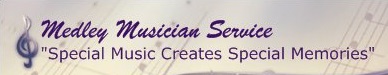 CELLO SOLO  LIST OF CONTEMPORARY SONGS A Thousand Years			- Christina PerriPerfect				- Ed SheeranThinking Out Loud			- Ed SheeranLove Me Tender			- Elvis	Can’t Help Falling in Love		- ElvisWhat A Wonderful World	- WeissDon’t Stop Believin’		-JourneyOver The Rainbow			- ArlenHallelujah				- CohenAll of Me				- John LegendI’ll Be					- Edward McCainOpen Arms				- JourneyAshokan Farewell			- UngarSummertime			- GershwinEmbraceable You			- GershwinHere Comes the Sun		- BeatlesMichelle				- BeatlesNorwegian Wood			- BeatlesWhen I’m Sixty-Four		- BeatlesAll You Need is Love		- BeatlesI Want to Hold Your Hand	- BeatlesMoon RiverMemory				- “Cats”Music of the Night			- Phantom of the OperaAll I Ask of You			– Phantom of the OperaAutumn LeavesJurassic Park ThemeLove Me Like You Do		- Ellie GouldingInvitation to the BluesGabriel’s OboeEdelweiss				- The Sound of MusicMy Favourite Things		- The Sound of MusicSomewhere My Love		- Lara’s ThemeMy Way				- SinatraThe Shadow of Your SmileO Sole Mio, Tangos		- VariousCLASSICAL   (most popular)Pachabel Canon			- PachabelJesu Joy of Man’s Desiring	- BachOde to Joy				- BeethovenSelections from Water Music 	- Handel (Recessional)Trumpet Tunes			- Clarke (Processional)Rondeau				- Moreau (Recessional)Winter				- Vivaldi (4 seasons)Air on the G string			- BachArioso				- BachAve Maria				- Schubert, Bach-Gonoud, CucciniLe Rejouisance			- Royal Fireworks Suite – Handel (Recessional)Largo	from Xerxes			- HandelVarious MinuetsDance of the Blessed Spirits	- GluckA SELECTION OF CONTEMPORARY RELIGIOUS/GOSPEL/HYMNSFIDDLE TUNES